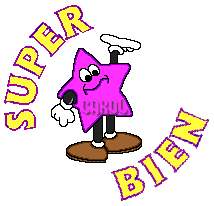 Semana: 1-2-3-4ASIGNATURA: LenguajeASIGNATURA: LenguajePlan Leo PrimeroProfesor(a): María Cecilia Estay MachucaPlan Leo PrimeroProfesor(a): María Cecilia Estay MachucaPlan Leo PrimeroProfesor(a): María Cecilia Estay MachucaNombre Estudiante:Nombre Estudiante:Curso:  1 BásicoUnidad 2:  Leer y ComprenderUnidad 2:  Leer y ComprenderUnidad 2:  Leer y ComprenderRealizar con el estudiante las clases 1, 2, 3, 4 del texto del estudiante. Realizar con el estudiante las clases 1, 2, 3, 4 del texto del estudiante. Realizar con el estudiante las clases 1, 2, 3, 4 del texto del estudiante. Recursos de aprendizaje a utilizar: texto estudiante Leo PrimeroRecursos de aprendizaje a utilizar: texto estudiante Leo PrimeroRecursos de aprendizaje a utilizar: texto estudiante Leo PrimeroInstructivo para trabajar las clases de Lenguaje del programa “Leo Primero”Las clases del programa Leo Primero comenzarán a trabajarse desde el lunes 13 de julio. El o la estudiante desarrollará una clase por semana. Todas las clases deben ser apoyadas y supervisadas por un adulto.En estas cuatro clases se desarrolla la comprensión de lectura tanto a nivel oral como escrita,  lectura de textos informativos y poema, conocimiento de nuevas palabras (vocabulario) y la escritura Clase 1, páginas 1, 2, 3, 4 y 51.- Preguntar al estudiante: ¿Alguna vez han soñado con volar? Comentar.2.- Escuchar el audiolibro “La montaña de libros más alta del mundo”3.- Comentar las preguntas de la página 1.4.- Antes de leer el poema ¿Qué hacen las vocales? Pregunte si el estudiante reconoce las vocales. Si las conoce, pida que las repita en voz alta, mientras usted las escribe en una hoja.5.-  Leer el poema ¿Qué hacen las vocales?6.- Realizar la actividad 3. Pregunte: ¿Cuál es la vocal que tiene paciencia? ¿Qué significa tener paciencia?7.- realizar las actividades 4,5 y 6.8.- Completar el ticket de salida 1 al finalizar la página 5. Tomarle una foto y enviarlo al wathsapp Leo Primero.Clase 2, páginas 5, 6, 7, 8, 9, 10 y 111.- recordar el cuento “La montaña de libros más alta del mundo”2.- escuchar nuevamente el audiolibro “La montaña de libros más alta del mundo”3.-Comentar preguntas de la actividad 1.4.- Desarrollar la actividad 2 y 3 referidas al poema ¿Qué hacen las vocales? Leer nuevamente el poema.5.- Realizar las actividades 4, 5, 6, 7, 8 y 9.6.-  Completar el ticket de salida 2 al finalizar la página 11. Tomarle una foto y enviarlo al wathsapp Leo Primero.Clase 3, páginas 12, 13, 14, 15, 16 y 17Recordar nombres de animales que comienzan con las vocales.Preguntar ¿Te gusta compartir juegos con amigas y amigos? Escuchar audiolibro “Lees un libro conmigo”Comentar las preguntas de la actividad 1.Leer nuevamente el poema ¿Qué hacen las vocales?Realizar las actividades 2, 3, 4, 5, ,6 ,7, 8, 9 y 10.Realizar Tarea: Marcar las vocales que hay en su nombre.Completar el ticket de salida 3 al finalizar la página 17. Tomarle una foto y enviarlo al wathsapp Leo Primero.Clase 4, páginas 18, 19, 20, 21, 22 y 23Recordar. ¿Quién puso atención al deseo de Antonio?Escuchar nuevamente el audiolibro “Lees un libro conmigo”Comentar las preguntas de la actividad 1.Leer nuevamente el poema ¿Qué hacen las vocales?Realizar las actividades 3, 4, 5, ,6 ,7, 8 y 9.Completar el ticket de salida 4 al finalizar la página 23. Tomarle una foto y enviarlo al wathsapp Leo Primero.Instructivo para trabajar las clases de Lenguaje del programa “Leo Primero”Las clases del programa Leo Primero comenzarán a trabajarse desde el lunes 13 de julio. El o la estudiante desarrollará una clase por semana. Todas las clases deben ser apoyadas y supervisadas por un adulto.En estas cuatro clases se desarrolla la comprensión de lectura tanto a nivel oral como escrita,  lectura de textos informativos y poema, conocimiento de nuevas palabras (vocabulario) y la escritura Clase 1, páginas 1, 2, 3, 4 y 51.- Preguntar al estudiante: ¿Alguna vez han soñado con volar? Comentar.2.- Escuchar el audiolibro “La montaña de libros más alta del mundo”3.- Comentar las preguntas de la página 1.4.- Antes de leer el poema ¿Qué hacen las vocales? Pregunte si el estudiante reconoce las vocales. Si las conoce, pida que las repita en voz alta, mientras usted las escribe en una hoja.5.-  Leer el poema ¿Qué hacen las vocales?6.- Realizar la actividad 3. Pregunte: ¿Cuál es la vocal que tiene paciencia? ¿Qué significa tener paciencia?7.- realizar las actividades 4,5 y 6.8.- Completar el ticket de salida 1 al finalizar la página 5. Tomarle una foto y enviarlo al wathsapp Leo Primero.Clase 2, páginas 5, 6, 7, 8, 9, 10 y 111.- recordar el cuento “La montaña de libros más alta del mundo”2.- escuchar nuevamente el audiolibro “La montaña de libros más alta del mundo”3.-Comentar preguntas de la actividad 1.4.- Desarrollar la actividad 2 y 3 referidas al poema ¿Qué hacen las vocales? Leer nuevamente el poema.5.- Realizar las actividades 4, 5, 6, 7, 8 y 9.6.-  Completar el ticket de salida 2 al finalizar la página 11. Tomarle una foto y enviarlo al wathsapp Leo Primero.Clase 3, páginas 12, 13, 14, 15, 16 y 17Recordar nombres de animales que comienzan con las vocales.Preguntar ¿Te gusta compartir juegos con amigas y amigos? Escuchar audiolibro “Lees un libro conmigo”Comentar las preguntas de la actividad 1.Leer nuevamente el poema ¿Qué hacen las vocales?Realizar las actividades 2, 3, 4, 5, ,6 ,7, 8, 9 y 10.Realizar Tarea: Marcar las vocales que hay en su nombre.Completar el ticket de salida 3 al finalizar la página 17. Tomarle una foto y enviarlo al wathsapp Leo Primero.Clase 4, páginas 18, 19, 20, 21, 22 y 23Recordar. ¿Quién puso atención al deseo de Antonio?Escuchar nuevamente el audiolibro “Lees un libro conmigo”Comentar las preguntas de la actividad 1.Leer nuevamente el poema ¿Qué hacen las vocales?Realizar las actividades 3, 4, 5, ,6 ,7, 8 y 9.Completar el ticket de salida 4 al finalizar la página 23. Tomarle una foto y enviarlo al wathsapp Leo Primero.Instructivo para trabajar las clases de Lenguaje del programa “Leo Primero”Las clases del programa Leo Primero comenzarán a trabajarse desde el lunes 13 de julio. El o la estudiante desarrollará una clase por semana. Todas las clases deben ser apoyadas y supervisadas por un adulto.En estas cuatro clases se desarrolla la comprensión de lectura tanto a nivel oral como escrita,  lectura de textos informativos y poema, conocimiento de nuevas palabras (vocabulario) y la escritura Clase 1, páginas 1, 2, 3, 4 y 51.- Preguntar al estudiante: ¿Alguna vez han soñado con volar? Comentar.2.- Escuchar el audiolibro “La montaña de libros más alta del mundo”3.- Comentar las preguntas de la página 1.4.- Antes de leer el poema ¿Qué hacen las vocales? Pregunte si el estudiante reconoce las vocales. Si las conoce, pida que las repita en voz alta, mientras usted las escribe en una hoja.5.-  Leer el poema ¿Qué hacen las vocales?6.- Realizar la actividad 3. Pregunte: ¿Cuál es la vocal que tiene paciencia? ¿Qué significa tener paciencia?7.- realizar las actividades 4,5 y 6.8.- Completar el ticket de salida 1 al finalizar la página 5. Tomarle una foto y enviarlo al wathsapp Leo Primero.Clase 2, páginas 5, 6, 7, 8, 9, 10 y 111.- recordar el cuento “La montaña de libros más alta del mundo”2.- escuchar nuevamente el audiolibro “La montaña de libros más alta del mundo”3.-Comentar preguntas de la actividad 1.4.- Desarrollar la actividad 2 y 3 referidas al poema ¿Qué hacen las vocales? Leer nuevamente el poema.5.- Realizar las actividades 4, 5, 6, 7, 8 y 9.6.-  Completar el ticket de salida 2 al finalizar la página 11. Tomarle una foto y enviarlo al wathsapp Leo Primero.Clase 3, páginas 12, 13, 14, 15, 16 y 17Recordar nombres de animales que comienzan con las vocales.Preguntar ¿Te gusta compartir juegos con amigas y amigos? Escuchar audiolibro “Lees un libro conmigo”Comentar las preguntas de la actividad 1.Leer nuevamente el poema ¿Qué hacen las vocales?Realizar las actividades 2, 3, 4, 5, ,6 ,7, 8, 9 y 10.Realizar Tarea: Marcar las vocales que hay en su nombre.Completar el ticket de salida 3 al finalizar la página 17. Tomarle una foto y enviarlo al wathsapp Leo Primero.Clase 4, páginas 18, 19, 20, 21, 22 y 23Recordar. ¿Quién puso atención al deseo de Antonio?Escuchar nuevamente el audiolibro “Lees un libro conmigo”Comentar las preguntas de la actividad 1.Leer nuevamente el poema ¿Qué hacen las vocales?Realizar las actividades 3, 4, 5, ,6 ,7, 8 y 9.Completar el ticket de salida 4 al finalizar la página 23. Tomarle una foto y enviarlo al wathsapp Leo Primero.